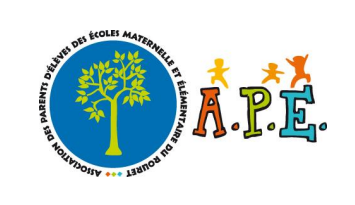 CR de la réunion de l’Association des Parents d’Elèves Maternelle et Elémentaire du RouretMercredi 3 Juillet 2019 à 20h00PRESENTS :Valérie BEAUSEIGNEUR – COLASElodie CLAPIERCaroline MELLERINIsabelle GARCIAPrisca RANDRIANARIVONYChristelle CAILLOUET Jean-Baptiste GLEIZESJean-Charles FISCHERVéronique BOVISArnaud DE LA SOUDIEREElodie DE LA SOUDIERESylvie GOUTTE-FANGEASSarah JUPPEAUXEmmanuel JUPPEAUXStéphanie SONATTIVanessa PIRONEMaud BAYLEMarie-Claire SÜEORDRE DU JOURPré-Bilan manifestations/recettes 2018/2019Distribution des fonds pour l’année 2019/2020Organisation bureau 2019/2020Organisation des manifestationsPréparation de la rentrée 2019/2020Organisation du Forum des associations du 7 septembre Ouverture de classe en élémentaire Préparation de l’AG 2019/2020Préparation des élections 2019/2020DELIBERATIONS :Pré-bilan des événements déroulés cette année 2018/2019Le bilan financier détaillé sera présenté et validé lors de la prochaine assemblée générale. Les opérations organisées au cours de l’année 2018/2019 ont apporté environ : XXX euros ; Chiffres définitifs lors de l’AG contre 16.215,05 euros en 2017/2018Opération Marché de Noël : recettes de 2252 € - (2.099,05 € en 2017/2018)Opération chocolats de Noël : 900 € (1.078,44 € en 2017/2018)L’opération de distribution des chocolats de Noël a couté environ 250 € à l’APE mais connait toujours un grand succès auprès des enfants et des enseignants.Opération Carnaval du 8 février : 2.952,44 € (3.300 € environ en 2017/2018)Opération objets décorés : 1232 ? € (1.433€ pour le loto en 2017/2018)Opération tombola des fleurs : 608 € (environ 700 e en 2017/2018)Opération Vide Grenier : 2.500 €  (2.473,20 € en 2017/2018) A ceci il faut ajouter : Les adhésions : 105 adhérents/ 1465 euros (contre 1440 euros en 2076/2018) Les gains AquiS : du 1ier mai 2018 au 30 avril 2019 :  XXXLes gains Rentrée discount : XXX euros Soit : environ XXX euros (12.709,85 en 2017/2018) En attente des comptes de Véro pour le budget total de fin d’année 2018/2019 euros.Distribution des fonds pour l’année 2019/2020Le budget prévisionnel à distribuer (après soustraction des frais de fonctionnement (environ 500 euros)/ chocolats/calculatrices (environs 2000 euros)/ trésorerie pour organisation des manifestations (3000 euros) est en attente des comptes précis mais on peut espérer au minimum comme l’année dernière : 550 euros par classe, à affiner à la première réunion du nouveau bureau.Garde-t-on le principe d’allouer une somme par classe et d’informer les enseignants ? Le bureau est favorable à l’unanimité au maintien d’une somme allouée par classe et non un financement à la demande.Organisation bureau 2019/2020Rappel de l’organisation administrative 2018-2019Le conseil d’administration comprend : 1 président (JB)1 vice-président (Sarah)1 trésorier (Véro), 1 vice –trésorier (Linda)1 secrétaire (Vanessa), 1 secrétaire/webmaster (Prisca et Christelle)1 référent maternelle (Caro M)1 référent élémentaire (Camille/Yza). Comme chaque année, l’ensemble du bureau démissionnera lors de l’AG.Pour anticiper l’organisation du bureau 2019/2020, un appel à candidature a été lancé pour les différents postes mais naturellement, rien n’est définitif.Le bureau sera défini lors de l’AG donc toute personne qui souhaiterait s’investir dans le conseil d’administration est la bienvenue et peut se faire connaitre.Les candidatures suivantes ont été relevées : Présidence : JB Vice-présidence : Sarah Trésorière : Véro Vice-Trésorière : Elodie DLSSecrétaire : Vanessa (Maud ?)Web Master : Prisca reste pour reprendre le site, JC et Christelle proposent quant à eux de donner un coup de jeune au site. Référent maternelle : Sarah ? / Vanessa ?Référent élémentaire : Caro ?/ Yza/Camille Organisation des manifestationsLe choix des manifestations sera défini à la première réunion du nouveau bureau mais nous pouvons déjà, au moins pour les manifestations du premier trimestre, faire des propositions. Vente de chocolats de Noël : Attention, pré-réservation de la vente à faire ! ElodieDLS et Stéphanie sont d’accord pour reconduire.Marché de Noël : 1er décembre 2019 vu le beau succès de l’année dernière, tout le monde est ok pour relancer l’opération. Gestion : Sarah et JB.Carnaval : Très belle réussite deux années de suite donc ressource indispensable pour l’APE ! Manu et JC se tiennent dispo. Voir aussi si concours de Caterina comme cette année. Par contre, il faut impérativement gérer cette manifestation en amont avec l’école élémentaire. L’APE effectue une opération pour obtenir des ressources afin de financer certains projets mais elle n’est pas chargée de l’animation du carnaval.Point à régler à la rentrée ou lors du premier conseil d‘école.Objets décorés : Belle réussite donc à reconduire. Par contre, il est importante de bien caler la date : notamment pour permettre à Vanessa de bien gérer cette opération. L’avançons-nous à l’automne ?Tombola : l’assemblée est plutôt favorable mais réfléchit à un autre cadeau que des fleurs dont les parents semblent se lasser. Sylvie va de nouveau regarder pour des objets sympas.Vide-Grenier : on reconduit MAIS il faut une personne pour aider Elodie C (Elodie DLS ? mais elle gère déjà les chocolats de Noël). En outre, il faut mieux choisir els dates et organiser la date de repli en cas de pluie. Voir pour demander les dates : 17 mai ? 7 juin ? 14 juin ? 26/04 ?Loto ? Nous avons fait une pause cette année, le renouvelons-nous pour celle qui arrive ? Kermesse ? (sympa mais très complexe notamment pour des raisons de sécurité et pas sûr que les recettes soient à la hauteur)Rappel : toute autre idée est la bienvenue pour nous renouveler. Opération de distribution des chocolats : Adeline voir si elle est ok pour poursuivre.Livre/calculette : généralement pris en charge par les parents de GS et CM2. Sarah pour les GS ? Qui en élémentaire ? Isa ?Préparation de la rentrée 2019/2020Flyers et bulletins d’adhésion : à préparer durant l’été et à distribuer ensemble à la rentrée. Sarah les prépare sur le modèle habituel dès qu’elle a les chiffres définitifs.JC retravaille le graphisme. Sarah imprime et JC coupe pour que tout soit prêt à distribuer à la rentrée. Il faudra récupérer dès la rentrée les effectifs par classe pour préparer les « tas » Speech de présentation de l’APE : en attente des chiffres de l’année Sarah enverra à la fin de l’été un fichier google drive à compléter dès que possible par tous pour qu’on ait très vite les infos. Dès la rentrée, compléter le fichier pour que l’on sache dans quelle classe vous êtes. Dès que vous la connaissez indiquez également la date de réunion de rentrée et si vous êtes OK pour présenter l’APE + adresse mail de l’enseignant.Organisation du Forum des associations du 7 septembre 2019 Il faut essayer d’augmenter la participation aux élections et surtout le nombre d’adhérents. Il faut encore essayer de se faire connaître et reconnaitre !Le forum est prévu le samedi 7 septembre. JB doit confirmer dès maintenant notre participation. 4 repas possibles. VanessaStéphanieValérieJBSylvieMaudOuverture de classe en élémentaire L’APE suit la situation de près avec la mairie pour avoir les chiffres des élèves inscrits.La difficulté réside en ce qu’en moyenne les élèves seraient 27 par classe ce qui reste acceptable (enfin surtout pour l’académie). Néanmoins, c’est la répartition des âges qui pose problème : certaines classes vont vraiment être chargées. Un courrier a déjà été adressé mais un autre est prévu (et envoyé entre la tenue de la réunion et la rédaction du compte-rendu).Sarah suit le problème mais une action à la rentrée est clairement à envisager selon la position qu’adoptera l’inspection académique.Pour info, l’école élémentaire de NICE RISSO est à 27+ (il faut comprendre une moyenne de plus de 27 par classe soit comme nous) et est en recomptage à la rentrée. Pour nous, rien de tel n’est prévu pour le moment (source : dernier CDEN du 24.06.2019).Préparation de l’AG 2019/2020L’Assemblée Générale de l’association sera certainement le mardi 24 septembre à 20h (demande de salle à faire !!). Il faut l’organiser assez tôt pour que les nouveaux à l’AG puissent s’ils le souhaitent être candidats aux élections.Tous les postes du CA sont ouverts aux candidatures (cf plus haut) Montant des cotisations : la décision est prise en AG mais on donne à chaque fois l’avis du bureau sortant donc on reste sur l’idée du montant de l’adhésion à l’APE qui est depuis plusieurs années à 10 euros. Préparation des élections 2019/2020 : représentants des parents d’élèves Rappel : chaque conseil (maternelle/élémentaire) doit disposer d’un référent titulaire + : - 3 titulaires/4 suppléants pour la maternelle - 8 titulaires/9 suppléants pour l’élémentaire Volontaires pour RPE (google drive à compléter) : mais déjà parmi les présents voici les volontaires. Quelqu’un veut gérer les élections ? Tenue des bureaux : à définir mais un volontaire ?? -oOo-Fin de séance : 00h00 après avoir passé une bonne soirée.Merci à Caro et Ianis de nous avoir reçu !NOM PARENTRPE MATERNELLERPE ELEMENTAIREELODIE C.XXJCXSYLVIEXMAUDXVANESSAXXCHRISTELLEXXVEROXYZAXJBXXSARAHXSTEPHANIEXELODIE DLSX